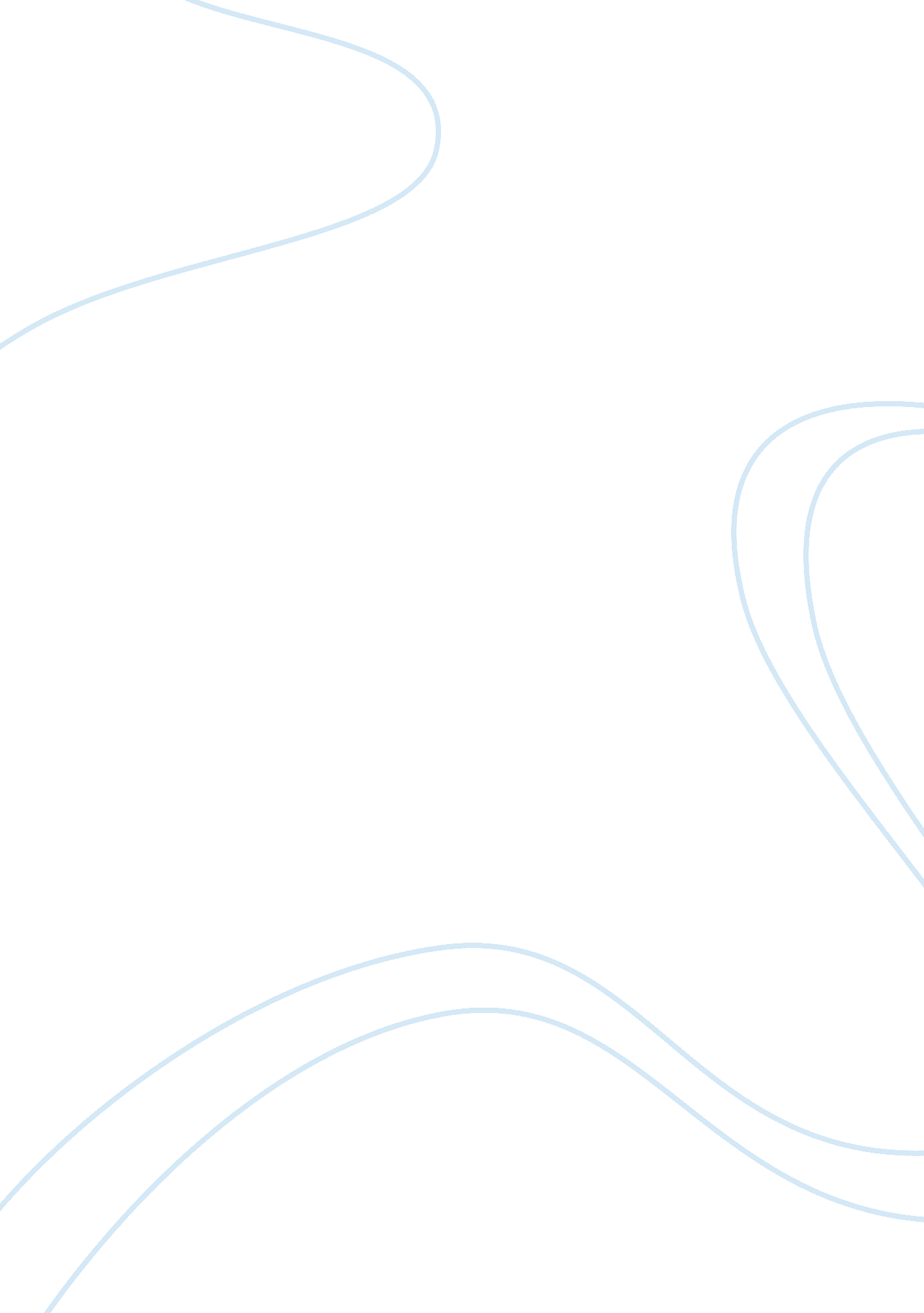 Shell company overviewBusiness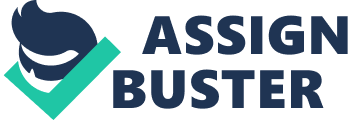 Shell Company is a multinational organization, well established with a history of stability. It, therefore, presents employees with job security. 
The company’s establishment provides for good psychological working environment that facilitates performance and career development. Its multinational scope also presents employees with opportunities for international ventures. The scope of work at the company is also interesting. Operations at Shell that include industrial extraction of petroleum provide a public health student in industrial hygiene with an employment opportunity that matches academic qualifications. Besides, the company’s scope of work that includes interaction with workers in exploration processes is captivating (Shell, n. d.). 
The company is also dynamic and is expanding its scope. It has for example been planning to expand its ventures into the Arctic waters from primary dependence on the Mexican gulf. The company has also been active in ensuring safety in its ventures, a move that contributed to its temporary clearance for the Arctic exploration. 
Based on the company’s structure and career development-friendly environment, I look forward to becoming its corporate safety manager in five years time. 
Shell is, therefore, the best opportunity for career development. 